РОССИЙСКАЯ ФЕДЕРАЦИЯИРКУТСКАЯ ОБЛАСТЬКОНТРОЛЬНО-СЧЕТНАЯ ПАЛАТАМУНИЦИПАЛЬНОГО ОБРАЗОВАНИЯ КУЙТУНСКИЙ РАЙОНАкт № 29проверки законного и эффективного (экономного и результативного) использования средств областного и местного бюджетов, выделенных на реализацию мероприятий перечня проектов народных инициатив в 2016-2017 годах Уянскому муниципальному образованию.р. п. Куйтун                                                                                                  19 июня 2018г.В соответствии с Положением о Контрольно-счетной палате (КСП) МО Куйтунский район, утвержденным решением Думы от 26.04.2012г. № 200, планом работы КСП на 2018г., распоряжением председателя КСП Иркутской области от 30.03.2018г. № 28-п и распоряжением председателя КСП МО Куйтунский район от 17.05.2018г. № 38, ведущим инспектором КСП  Гришкевич Е.И. проведена проверка законного и эффективного (экономного и результативного) использования средств областного и местного бюджетов, выделенных на реализацию мероприятий перечня проектов народных инициатив в 2016-2017 годах Уянскому муниципальному образованию.   Период проверки с 01.01.2016г. по 31.12.2017г.   Срок проведения проверки с 17.05.2018г. по 19.06.2018г.   Объем проверенных финансовых средств -   582,7 тыс. руб.Общие положенияЗаконом Иркутской области от 16.12.2004г. № 92-ОЗ «О статусе и границах муниципальных образований Куйтунского района Иркутской области» Уянское муниципальное образование наделено статусом сельского поселения с административным центром в с. Уян (далее МО, сельское поселение). В состав сельского поселения входит   два населенных пункта: с. Уян  и д. Красный  Яр.По данным отдела сбора и обработки статистической информации в Куйтунском районе Федеральной службы государственной статистики по Иркутской области численность населения Уянского муниципального образования по состоянию на 01.01.2015г. составляла 1318 человек, на 01.01.2016г. – 1324 человек, на 01.01.2017г. – 1288 человек.В соответствии со ст.22 Устава структуру органов местного самоуправления составляют Дума Уянского МО, Глава Уянского МО и Администрация Уянского МО.Глава поселения является высшим должностным лицом поселения, возглавляет администрацию поселения и исполняет полномочия председателя Думы поселения. Главой администрации Уянского сельского поселения за проверяемый период являлись:  -    Тирских Владимир Михайлович. - Некрылова Елена Николаевна (Решение Куйтунской территориальной избирательной комиссии от 11.09.2017г. № 67/918).В ходе проверки использованы и проанализированы нормативно-правовые акты, регулирующие вопросы организации финансирования средствами областного и местного бюджетов, выделенных на реализацию мероприятий перечня проектов народных инициатив в 2016-2017 годах, проверены распорядительные, бухгалтерские и финансовые документы, договоры и другие документы, относящиеся к предмету проверки.2016 год.Оценка соблюдения Уянским МО законодательных и иных нормативных правовых актов при формировании бюджетных ассигнований для реализации мероприятий проектов народных инициатив, в том числе наличие расходного обязательства.Постановлением Правительства Иркутской области от 29 февраля 2016г. № 107-пп утверждено Положение о предоставлении и расходовании в 2016 году субсидий из областного бюджета местным бюджетам в целях софинансирования расходных обязательств муниципальных образований Иркутской области на реализацию мероприятий перечня проектов народных инициатив (далее – Положение № 107-пп). Данное Положение устанавливает условия предоставления и расходования в 2016 году субсидий из областного бюджета местным бюджетам в целях софинансирования расходных обязательств на реализацию мероприятий перечня проектов народных инициатив, критерии отбора муниципальных образований Иркутской области, а также порядок предоставления и расходования субсидий.Критериями отбора муниципальных образований для предоставления субсидий являются:- муниципальное образование имеет статус городского округа, городского или сельского поселения;- территория муниципального образования не находится в зоне затопления в связи со строительством Богучанской ГЭС;- на территорию муниципального образования не распространяется действие Закона Иркутской области от 9 июля 2015 года № 68-ОЗ «О дополнительной мере социальной поддержки граждан, проживающих в рабочем поселке Горно-Чуйский  Мамско-Чуйского района Иркутской области» и Закона Иркутской области от 9 июля 2015 года № 69-ОЗ «О дополнительной мере социальной поддержки граждан, проживающих в рабочем поселке Согдиондон Мамско-Чуйского района Иркутской области»;- численность постоянного населения муниципального образования по состоянию на 1 января 2015 года составляет более 35 человек.Уянское муниципальное образование соответствует критериям отбора: обладает статусом сельского поселения, не находится в зоне затопления, не подпадает под действие Закона от 09.07.2015 № 68-ОЗ и Закона от 09.07.2015 № 69-ОЗ и численность постоянного населения на 01.01.2015года составляет 1318 человек.Органы местного самоуправления муниципальных образований, соответствующих критериям отбора, в срок до 15 марта 2016 года представляют в Министерство экономического развития Иркутской области перечень проектов народных инициатив, соответствующий следующим требованиям: -  реализация полномочий, установленных статьями 14,16 Федерального закона от 6 октября 2003 года № 131-ФЗ «Об общих принципах организации местного самоуправления в Российской Федерации»;- период реализации проектов народных инициатив Перечня – до 30 декабря 2016 года;- отсутствие в Перечне мероприятий по строительству  и реконструкции объектов муниципальной собственности, выполнению работ по ликвидации несанкционированных свалок, изготовлению паспортов энергетического обследования  объектов, схем  тепло-водоснабжения и водоотведения, разработке  зон санитарной защиты скважин, приобретению мебели и легковых автомобилей для администрации городских округов и поселений Иркутской области,  приобретению оргтехники, спецтехники и оборудования, бывших в употреблении, за исключением  спецтехники, имеющей государственную регистрацию и действующее свидетельство о прохождении технического осмотра;- отсутствие мероприятий Перечня в государственных программах Иркутской области.Согласно подпункту «б» пункта 5 Положения № 107-пп, органы местного самоуправления муниципальных образований вместе с Перечнем должны представить в Министерство документы об итогах проведенных в 2016 году сходов граждан, публичных слушаний, конференций граждан (собрания делегатов), собраний граждан или других форм непосредственного осуществления населением местного самоуправления и участия в его осуществлении об одобрении Перечня. Как следует из представленных администрацией Уянского поселения документов, собрание по обсуждению мероприятий перечня проектов народных инициатив в Уянском МО на 2016 год проведено 14.03.2016г., в результате которого было принято решение – направить денежные средства, выделяемые в рамках реализации перечня народных инициатив в 2016 году на приобретение строительных материалов и текущий ремонт здания администрации Уянского сельского поселения. Из протокола следует, что мероприятие по ремонту здания администрации предложено жителями поселения. На собрании присутствовал 41 человек. Решение принято единогласно.Статьей 18 Устава Уянского МО определено, что порядок назначения и проведения собрания граждан определяются нормативными правовыми актами Думы поселения, однако, такие НПА представительным органом Уянского МО не приняты, что ставит под сомнение легитимность принятых решений о перечне народных инициатив.При анализе мероприятий перечня проектов народных инициатив на 2016 год установлено, что мероприятие направлено на содержание имущества, находящегося в муниципальной собственности поселения. Данное мероприятие относится к полномочиям органов местного самоуправления, установленных Федеральным законом от 06.10.2003г. № 131-ФЗ «Об общих принципах организации местного самоуправления в Российской Федерации» и соответствуют требованиям, определенным Положением № 107-пп.Согласно статье 65 Бюджетного кодекса РФ формирование расходов бюджетов бюджетной системы Российской Федерации осуществляется в соответствии с расходными обязательствами. Статьей 86 БК РФ определено, что расходные обязательства возникают в результате принятия муниципальных правовых актов по вопросам местного значения, устанавливающими эти расходные обязательства. Расходные обязательства муниципального образования подлежат отражению в реестре расходных обязательств, обязанность ведения которого предусмотрена ст.87 БК РФ.Распоряжением администрации Уянского поселения от 26.04.2016г. № 9 утвержден Порядок расходования средств в 2016 году, предоставленных из областного бюджета в виде субсидий в целях софинансирования расходов, связанных с реализацией мероприятий перечня проектов народных инициатив. Данным распоряжением отмечено, что средства субсидии используются на мероприятия, согласно протоколу собрания граждан о реализации мероприятий перечня проектов народных инициатив в 2016 году. Постановлением администрации от 29.04.2016г. № 66а утверждены мероприятия перечня проектов народных инициатив на общую сумму 292,4 тыс. руб., из них 277,8 тыс. руб. за счет средств областного бюджета и 14,6 тыс. руб. за счет средств местного бюджета.В КСП представлен свод реестров  расходных обязательств Уянского сельского поселения, где отражены суммы расходных обязательств по реализации мероприятий перечня проектов народных инициатив в соответствии с вышеуказанным постановлением от 29.04.2016г. № 66а,  то есть, принятый муниципальный правовой акт, в результате которого у Уянского сельского поселения возникло расходное обязательство по реализации мероприятий, вытекающих из перечня проектов народных инициатив, отражен в реестре расходных обязательств поселения. Однако Порядок ведения реестра расходных обязательств в Уянском сельском поселении на 2016 год не установлен, что является нарушением требований п.5 ст.87 БК РФ.II. Проверка соблюдения Уянским МО условий предоставления и расходования субсидий на реализацию мероприятий народных инициатив.Пунктом 10 Положения № 107-пп определены условия предоставления и расходования субсидий на реализацию мероприятий народных инициатив, которыми являются:а) отсутствие просроченной кредиторской задолженности по выплате денежного содержания главе муниципального образования, муниципальным служащим, а также заработной платы техническому и вспомогательному персоналу, работникам муниципальных учреждений.б) отсутствие задолженности по уплате ежемесячных обязательных платежей по страховым взносам на обязательное пенсионное страхование, обязательное медицинское страхование. в) отсутствие просроченной кредиторской задолженности по начислениям на оплату труда.г) обеспечение доведения зарплаты работников учреждений культуры до уровня зарплаты, определенного «дорожной картой». д) включение мероприятий Перечня в сводный Перечень. е) представление в министерство выписки из сводной бюджетной росписи, подтверждающей включение в состав расходов местного бюджета бюджетных ассигнований на реализацию мероприятий и копии платежного поручения, подтверждающего финансирование мероприятий за счет средств местного бюджета.КСП района проведен анализ соблюдения условий предоставления субсидии Уянским МО, в результате которого установлено, что:- просроченная кредиторская задолженность по выплате денежного содержания главе муниципального образования, муниципальным служащим, а также заработной платы работникам в течение 2016 года отсутствовала. - просроченная кредиторская задолженность по уплате ежемесячных обязательных платежей по страховым взносам на обязательное пенсионное страхование и по начислениям на оплату труда за период с 01.01.2016г. по 31.12.2016 года отсутствует.- Распоряжением Министерства культуры и архивов Иркутской области от 29.03.2016г. № 57-мр утвержден прогноз среднемесячной заработной платы работников учреждений культуры на 2016 год, который для учреждений Куйтунского района составляет 21285,9руб. При проверке начисления зарплаты работникам культуры установлено, что утвержденный показатель достигнут. - сводный перечень проектов народных инициатив на 2016 год утвержден министром экономического развития Иркутской области 25 апреля 2016года, в который включено и мероприятие Уянского сельского поселения.Положением 107-пп определено, что исполнительным органом государственной власти Иркутской области, уполномоченным на предоставление субсидий, является Министерство экономического развития Иркутской области (далее - Министерство). Предоставление субсидий осуществляется в пределах лимитов бюджетных обязательств, в соответствии со сводной бюджетной росписью областного бюджета на 2016 год, на основании соглашений о предоставлении и расходовании субсидий на реализацию мероприятий перечня проектов народных инициатив.Между Министерством экономического развития Иркутской области и администрацией Уянского сельского поселения 1 июня 2016 года заключено Соглашение № 62-57-76/6-19.  Предметом Соглашения является предоставление Министерством в 2016 году субсидии за счет средств областного бюджета бюджету Уянского сельского поселения на реализацию мероприятий перечня проектов народных инициатив в размере 277,8тыс. руб., в пределах бюджетных ассигнований, установленных Положением 107-пп.Согласно приложению к Соглашению, в Перечне проектов народных инициатив на 2016 год отражено одно мероприятие (приобретение строительных материалов и текущий ремонт здания администрации Уянского сельского поселения), срок реализации которого установлен до 30.12.2016г., и указаны объемы финансирования мероприятия, всего на сумму 292,4 тыс. руб., в том числе  средства областного бюджета - 277,8 тыс. руб. и средства местного бюджета – 14,6 тыс. руб.,  т. е. размер софинансирования мероприятий проектов народных инициатив за счет средств местного бюджета составил 5% от общей суммы финансирования данных мероприятий, что соответствует требованиям, установленным пунктом 11 Положения № 107-пп.Уведомлением Министерства экономического развития Иркутской области от 29.02.2016г. № 1694 по расчетам между бюджетами субсидии на реализацию мероприятий перечня проектов народных инициатив доведены до Администрации Уянского сельского поселения в сумме 277,8 тыс. руб.Объем бюджетных ассигнований на реализацию проектов народных инициатив утвержден решением Думы Уянского МО от 12.05.2016г. № 105 «О внесении изменений в решение Думы Уянского МО № 96 от 25.12.2015г. «О бюджете Уянского МО на 2016 год».  В доходной части местного бюджета поступления средств из областного бюджета в сумме 277,8 тыс. руб. отражены по коду бюджетной классификации 940 202 02999 10 0000 151 «субсидии от других бюджетов бюджетной системы Российской Федерации». В расходной части бюджета поселения средства на мероприятия народных инициатив отнесены и отражены в полном объеме по разделу 0100 «Общегосударственные вопросы», подразделу 0104 «Функционирование Правительства РФ, высших исполнительных органов государственной власти субъектов РФ, местных администраций», по КЦСР 7110072370 по виду расхода 244 «Закупка товаров, работ, услуг». Расходы местного бюджета на софинансирование мероприятий перечня проектов народных инициатив предусмотрены поэтому же разделу/подразделу в составе общих расходов по КЦСР 71100201110 «Обеспечение деятельности органов местного самоуправления».В течение 2016 года изменения в решение о бюджете по изменению бюджетных ассигнований на реализацию мероприятий народных инициатив не вносились.Показатели сводной бюджетной росписи соответствуют показателям, утвержденным решением о бюджете Уянского муниципального образования. Согласно ст.221 БК РФ, утвержденные показатели бюджетных смет на 2016 год соответствуют доведенным лимитам. Субсидия в целях софинансирования расходных обязательств по реализации мероприятий перечня проектов народных инициатив Министерством экономического развития Иркутской области, перечислена на лицевой счет администрации Уянского сельского поселения в сумме 277,8 тыс. руб. пл. пор. от 21.09.2016г. № 616812.Пунктом 2.1.2 указанного Соглашения предусмотрены виды расходов, на которые субсидия не должна расходоваться:- на погашение кредиторской задолженности по обязательствам, возникшим до момента заключения настоящего Соглашения;- на возмещение расходов, связанных с реализацией мероприятий, проектов, финансирование которых осуществлялось за счет средств местного бюджета до заключения настоящего Соглашения;- на реализацию мероприятий, связанных со строительством и реконструкцией объектов;- на реализацию мероприятий, предусмотренных государственными программами Иркутской области;- на реализацию мероприятий в отношении имущества (земельных участков), не находящемся в муниципальной собственности или пользовании соответствующего муниципального образования.Согласно отчету об использовании субсидии в целях софинансирования расходов, связанных с реализацией мероприятий перечня проектов народных инициатив фактическое использование средств за 2016 год составило 292,4 тыс. руб., в том числе 277,8 тыс. руб. за счет средств областного бюджета и 14,6 тыс. руб. за счет средств местного бюджета.Освоение денежных средств (областной и местный бюджет) осуществлялось в соответствии с утвержденным перечнем проектов народных инициатив.Для реализации мероприятия «Приобретение строительных материалов и текущий ремонт здания администрации Уянского МО» заключено четыре договора на общую сумму 297 тыс. руб., в том числе за счет средств на реализацию мероприятий перечня проектов народных инициатив – 292,4 тыс. руб. и иных средств местного бюджета – 4,6 тыс. руб. Все договоры заключены в соответствии с пунктом 4 статьи 93 Федерального закона № 44-ФЗ, путем осуществления закупки у единственного поставщика (подрядчика, исполнителя), на сумму не превышающую ста тысяч рублей.Приобретение строительных материалов для ремонта здания администрации Уянского МО осуществлено на основании двух договоров заключенных с одним поставщиком ИП Окунь В.Г. на общую сумму 167 тыс. руб. Договоры заключены в один день 16.08.2016 года. Один договор заключен на сумму 76 тыс. руб., второй на 91 тыс. руб. Согласно спецификации, которая является неотъемлемой частью договора, договора заключены на поставку профлиста в количестве 65 листов (слоновая кость – 28 листов, зеленый мох -37 листов), кровельные саморезы, угол наружный, нащельник. Товар получен, что подтверждается товарными накладными от 28.10.2016г. № 001 и от 29.09. 2016г. №002, подписанными главой Уянского поселения. Оплата произведена платежными поручениями на общую сумму 167 тыс. руб., в том числе за счет средств областного бюджета – 152,4 тыс. руб., за счет местного бюджета (софинансирование) – 14,6 тыс. руб. Приобретенные товары своевременно приняты к бухгалтерскому учету, отражены в оборотной ведомости по счету 105.00 «Материальные запасы».  В декабре 2016 года данные строительные материалы списаны с бухгалтерского учета (использованы на ремонт здания адмнистрации). Акты о списании материальных запасов от 13.12.2016г. №3503-000029 - 142 тыс. руб. и от 28.12.2016г. № 3503-000035 – 25 тыс. руб. Администрация Уянского поселения заключила два договора на выполнение работ по ремонту здания администрации Уянского сельского поселения с ИП КФХ Уткин В.Д. на общую сумму 130 тыс. руб. Первый договор заключен 04.10.2016г. на сумму 76,8 тыс. руб. - ремонт кровли, второй договор заключен 10.10.2016г. на сумму 53,2 тыс. руб. – наружная облицовка стен. Стоимость работ определена локально сметными расчетами. Работы выполнены в установленные сроки, что подтверждается формами КС-2 и КС3 от 31.10.2016г. и от 15.11.2016г. подписанные главой поселения.  Согласно актов о приемке выполненных работ, работы выполнены в полном объеме: монтаж кровельного покрытия из профилированного листа площадью 221м2, сборка карниза, фронтонов – 18,5м2, наружная облицовка поверхности стен профилированным листом – 150,8м2.  Оплата произведена после приемки работ в полном объеме в сумме 130 тыс. руб., в том числе за счет средств областного бюджета - 125,4 тыс. руб. и за счет иных средств местного бюджета - 4,6 тыс. руб.В ходе контрольного мероприятия был произведен осмотр фактически выполненных работ текущего ремонта здания администрации Уянского сельского поселения. Установлено, что кровля здания администрации Уянского поселения покрыта профилированным листом зеленый мох площадью 221м 2, поверхность карниза, фронтонов покрыта профильным листом слоновая кость – 32м2, три стены здания администрации обшиты профильным листом слоновая кость – 128м2. Работы выполнялись из материалов заказчика. 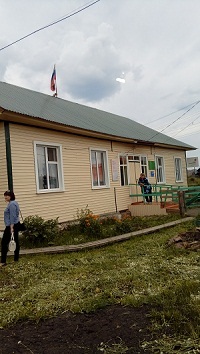 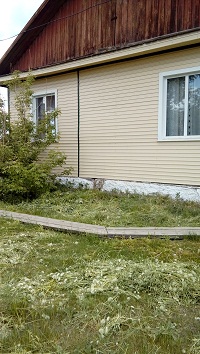 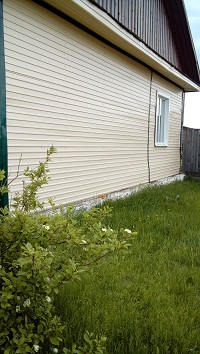 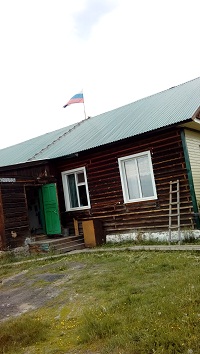 Согласно актов о списании материальных запасов, профилированный лист в количестве 65 листов использован на ремонт здания администрации. Однако при визуальном осмотре по состоянию на 13.06.2018г. установлено наличие трех листов, которые не были использованы для ремонта и хранятся в складе расположенном на территории поселения. Стоимость данных листов составляет 6,8 тыс. руб. (3л*2259,29 руб.).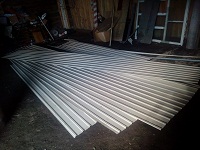 Наличие приобретенного, но не использованного, находящегося на хранении имущества свидетельствует об использовании бюджетных средств с нарушением принципа эффективности, установленного ст.34 БК РФ. Кроме того, в нарушении требований п.1 ст.9 Федерального закона от 06.12.2011г. № 402-ФЗ «О бухгалтерском учете» к бухгалтерскому учету приняты документы, которыми оформлены не имевшие места факты хозяйственной жизни т. е. с бухгалтерского учета списаны строительные материалы на сумму 6,8 тыс. руб. как использованные для ремонта здания администрации поселения.2017год.1. Оценка соблюдения Уянским МО законодательных и иных нормативных правовых актов при формировании бюджетных ассигнований для реализации мероприятий проектов народных инициатив, в том числе наличие расходного обязательства.Постановлением Правительства Иркутской области от 12 апреля 2017г. № 240-пп утверждено Положение о предоставлении и расходовании субсидий из областного бюджета местным бюджетам в целях софинансирования расходных обязательств муниципальных образований Иркутской области на реализацию мероприятий перечня проектов народных инициатив на 2017 год (далее –Положение № 240-пп).Исполнительным органом государственной власти Иркутской области, уполномоченным на предоставление субсидий, как в предыдущие годы, является Министерство экономического развития Иркутской области.Критерии отбора муниципальных образований для предоставления субсидий по сравнению с 2016 годом значительно не изменились (исключено одно требование о статусе городского, сельского поселения). Уянское муниципальное образование соответствует критериям отбора: не находится в зоне затопления, не подпадает под действие Закона от 09.07.2015 № 68-ОЗ и Закона от 09.07.2015 № 69-ОЗ и численность постоянного населения на 01.01.2016 года составляет 1324 человек.Уянское муниципальное образование включено в перечень муниципальных образований, как соответствующий критериям отбора (Приложение № 1 к Положению № 240-пп).В соответствии с пунктом 6 Положения № 240-пп, органы местного самоуправления муниципальных образований, в срок до 28 апреля 2017 года должны представить в Министерство установленные данным пунктом документы и материалы:-    обращение главы местной администрации о предоставлении субсидий;- перечень проектов народных инициатив, соответствующий определенным требованиям. Требования к перечню проектов народных инициатив по сравнению с 2016 годом также значительно не изменились.- документы об одобрении Перечня по итогам проведенных в 2017 году сходов граждан, конференций граждан, собраний граждан или других форм непосредственного осуществления населением местного самоуправления и участия в его осуществлении;- выписку из реестра муниципального имущества, подтверждающую право собственности (пользования) муниципального образования на объект, земельный участок, предназначенный для реализации Мероприятий.Собрание жителей Уянского поселения по обсуждению мероприятий перечня проектов народных инициатив на 2017 проведено 27.04.2017г., в результате которого было принято решение – направить выделенные денежные средства на приобретение, замену и монтаж светодиодных светильников для уличного освещения в с. Уян, д. Красный Яр. Согласно протокола собрания жителей Уянского сельского поселения на собрании присутствовало 39 человек. Решение принято единогласно.  Из протокола следует, что мероприятие предложено жителями поселения.Статьей 18 Устава Уянского МО определено, что порядок назначения и проведения собрания граждан определяются нормативными правовыми актами Думы поселения, однако, такие НПА представительным органом Уянского МО не приняты, что ставит под сомнение легитимность принятых решений о перечне народных инициатив.При анализе мероприятий перечня проектов народных инициатив на 2017 год установлено, что мероприятие направлено для организации благоустройства территории поселения. Данное мероприятия относится к полномочиям органов местного самоуправления, установленных Федеральным законом от 06.10.2003г. № 131-ФЗ «Об общих принципах организации местного самоуправления в Российской Федерации» и соответствуют требованиям, определенным Положением № 240-ппПостановлением администрации Уянского поселения от 31 мая 2017 года № 33 «Об утверждении мероприятий перечня проектов народных инициатив, порядок организации работы по его организации и расходовании бюджетных средств» утверждены мероприятия перечня проектов народных инициатив на общую сумму 290,3 тыс. руб., в том числе 275,8 тыс. руб. – за счет средств областного бюджета и 14,5 тыс. руб. – за счет средств местного бюджета на приобретение, замену и монтаж светодиодных светильников для уличного освещения в с. Уян, д. Красный Яр.В соответствии с нормами пункта 5 статьи 87 БК РФ порядок ведения расходных обязательств Уянского МО утвержден Постановлением Главы Уянского МО от 11.05.2017г. №27, в соответствии с которым, а так же нормами пункта 1 статьи 87 БК РФ, в Уянском МО велся реестр расходных обязательств. В КСП представлен реестр расходных обязательств Уянского сельского поселения, где отражены суммы расходных обязательств по реализации мероприятий перечня проектов народных инициатив в соответствии с вышеуказанным постановлением от 31.05.2017г. №33  то есть, принятый муниципальный правовой акт, в результате которого у Уянского сельского поселения возникло расходное обязательство по реализации мероприятий, вытекающих из перечня проектов народных инициатив, отражен в реестре расходных обязательств поселения.II. Проверка соблюдения Уянским МО условий предоставления и расходования субсидий на реализацию мероприятий народных инициатив.Пунктом 11 Положения № 240-ПП определены условия предоставления и расходования субсидий на реализацию мероприятий народных инициатив, которыми являются:1) отсутствие просроченной кредиторской задолженности по выплате денежного содержания главе муниципального образования, муниципальным служащим, а также заработной платы техническому и вспомогательному персоналу, работникам муниципальных учреждений.2) отсутствие задолженности по уплате ежемесячных обязательных платежей по страховым взносам на обязательное пенсионное страхование, обязательное медицинское страхование (данное условие исключено постановлением Правительства ИО от 6.10.2017 № 636-пп). 3) отсутствие просроченной кредиторской задолженности по начислениям на оплату труда.4) имущество, включая земельные участки, предназначенные для реализации мероприятий, должны находиться в муниципальной собственности или должны быть в пользовании муниципального образования.5) представление в министерство выписки из сводной бюджетной росписи, подтверждающей наличие в местном бюджете бюджетных ассигнований на реализацию мероприятий и заявки на предоставление субсидии.КСП района проведен анализ соблюдения условий предоставления субсидии Уянским МО, в результате которого установлено, что:- просроченная кредиторская задолженность по выплате денежного содержания главе муниципального образования, муниципальным служащим, а также заработной платы работникам в течение 2017 года отсутствовала. На 1число каждого месяца имелась текущая задолженность по оплате труда за предшествующий месяц.- просроченная кредиторская задолженность по уплате ежемесячных обязательных платежей по страховым взносам на обязательное пенсионное страхование и по начислениям на оплату труда за период с 01.01.2017г. по 31.12.2017 года отсутствует.Между Министерством экономического развития Иркутской области и администрацией Уянского сельского поселения 22.06.2017 года заключено Соглашение № 05-62-68/17 -19 о предоставлении и расходовании субсидии из областного бюджета местным бюджетам в целях софинансирования расходных обязательств на реализацию мероприятий перечня проектов народных инициатив на 2017 год. Общий объем бюджетных ассигнований, предусматриваемый в местном бюджете на реализацию мероприятий Перечня составляет 290,3 тыс. руб., в том числе размер субсидии, предоставляемой из областного бюджета -  275,8 тыс. руб., средства местного бюджета – 14,5 тыс. руб.,  т. е. размер софинансирования мероприятий проектов народных инициатив за счет средств местного бюджета составил 5% от общей суммы финансирования данных мероприятий, что соответствует требованиям, установленным пунктом 12 Положения № 240-пп.Уведомлением Министерства экономического развития Иркутской области от 05.06.2017г. № 2899 по расчетам между бюджетами субсидия на реализацию мероприятий перечня проектов народных инициатив доведена до Администрации Уянского сельского поселения в сумме 275,8 тыс. руб.Объем бюджетных ассигнований на реализацию проектов народных инициатив утвержден решением Думы Уянского МО от 19.06.2017г. № 137 «О внесении изменений и дополнений в решение Думы Уянского МО от 27.12.2016г. № 120 «О бюджете Уянского МО на 2017 год и плановый период 2018-2019 годы».  В доходной части местного бюджета поступления средств из областного бюджета в сумме 275,8 тыс. руб. отражены по коду бюджетной классификации 940 202 02999 10 0000 151 «субсидии от других бюджетов бюджетной системы Российской Федерации». В расходной части бюджета поселения средства на реализацию мероприятия проектов народных инициатив утверждены по разделу 0500 «Жилищно-коммунальное хозяйство», подразделу 0503 «Благоустройство», по КЦСР 71400S2370 по виду расхода 244 «Закупка товаров, работ, услуг» в сумме 290,3 тыс. руб., в том числе 275,8 тыс. руб. за счет средств областного бюджета и 14,5 тыс. руб. за счет средств местного бюджета (софинансирование).Пунктом 16 Положения № 240-пп предусмотрено, что в случае образования экономии субсидии в результате осуществления закупок товаров, работ, услуг для обеспечения муниципальных нужд, изменения конъюнктуры цен, расторжения контракта, невыполнения Мероприятий по иным причинам или необходимости перераспределения объемов финансирования на другие Мероприятия получатель имеет право не позднее 10 ноября 2017 года представить предусмотренные настоящим пунктом Положения документы в Министерство. На приобретение, замену и монтаж светодиодных светильников для уличного освещения в с. Уян, д. Красный Яр,  путем проведения электронного аукциона заключен муниципальный контракт на сумму 226,4 тыс. руб., в результате образовалась экономия в размере 63,9 тыс. руб. Учитывая данную экономию, в соответствии с подпунктом 3 пункта 16 Положения № 240-пп, администрацией Уянского МО было проведено собрание об обсуждении дополнительного перечня мероприятий перечня проектов народных инициатив, которое состоялось 1 ноября 2017 года.  По итогам собрания было принято решение – средства сложившейся экономии в сумме 63,9 тыс. руб. направить на приобретение оргтехники для администрации Уянского сельского поселения. Согласно протокола на собрании присутствовало 19 человек. Решение принято единогласно. Из протокола следует, что мероприятие предложено главой поселения.В соответствии с пунктом 13 Положения № 240-пп, соответствующие документы были направлены администраций Уянского МО в Министерство для рассмотрения Комиссии о перераспределения субсидий на мероприятие, включенное в Дополнительный перечень.  Согласно протоколу заседания Комиссии от 30.11.2017г № 06-70-305/17 и Приложению к нему одобрено внесение изменений в перечень проектов народных инициатив и перераспределение субсидии на дополнительное мероприятие (приобретение оргтехники для администрации Уянского МО) в связи с образованием экономии бюджетных средств. Вновь включенное в перечень мероприятие относится к полномочиям органов местного самоуправления, установленных Федеральным законом от 06.10.2013 №131-ФЗ «Об общих принципах организации местного самоуправления в Российской Федерации» (п.3 ч.1 ст.14. 131-ФЗ).Постановлением администрации Уянского поселения от 01.11.2017г. № 58а внесены изменения и дополнения в Постановление №33 от 31 мая 2017г. в части отражения дополнительного мероприятия.В соответствии со ст.87 БК РФ расходные обязательства на реализацию дополнительного мероприятия перечня проектов народных инициатив включены в реестр расходных обязательств Уянского муниципального образования на 2017 год.В течение 2017 года один раз вносились изменения в решение о бюджете по изменению ассигнований на реализацию мероприятий, осуществлялось передвижение лимитов бюджетных обязательств по следующим разделам/подразделам:табл.1, тыс. руб.Показатели сводной бюджетной росписи соответствуют показателям, утвержденным решением о бюджете Уянского муниципального образования. Согласно ст.221 БК РФ, утвержденные показатели бюджетных смет на 2017 год соответствуют доведенным лимитам.Субсидия, предусмотренная к перечислению из областного бюджета на софинансирование мероприятий, на лицевой счет администрации сельского поселения поступила 24.11.2017г. в объеме 215,1 тыс. руб., остатки субсидии в сумме 60,7 тыс. руб. поступили 22.12.2017г. Перечисление субсидии в 2017 году осуществлялось на основании заявок сельского поселения на кассовый расход, поданных в Управление Федерального казначейства Иркутской области.Пунктом 2.1.3 заключенного Соглашения предусмотрены виды расходов, на которые субсидия не должна расходоваться:- на погашение кредиторской задолженности по обязательствам, возникшим до момента заключения настоящего Соглашения;- на возмещение расходов, связанных с реализацией мероприятий, проектов, финансирование которых осуществлялось за счет средств местного бюджета до заключения настоящего Соглашения;- на реализацию мероприятий, связанных со строительством и реконструкцией объектов;- на реализацию мероприятий, предусмотренных государственными программами Иркутской области;- на реализацию мероприятий в отношении имущества (земельных участков), не находящемся в муниципальной собственности или пользовании соответствующего муниципального образования.Согласно отчету об использовании субсидии в целях софинансирования расходов, связанных с реализацией мероприятий перечня проектов народных инициатив фактическое использование средств составило 290,3тыс. руб., в том числе 275,8 тыс. руб. за счет средств областного бюджета и 14,5 тыс. руб. за счет средств местного бюджета.Освоение денежных средств (областной и местный бюджет) осуществлялось в соответствии с утвержденным планом мероприятий перечня проектов народных инициатив, а именно: 1.Приобретение, замена и монтаж светодиодных светильников для уличного освещения в с. Уян, д. Красный Яр.   Администрация Уянского сельского поселения заключила муниципальный контракт № Ф.2017.481661 от 13.11.2017г. на выполнение работ по приобретению, замене и монтажу светодиодных светильников для уличного освещения в с. Уян, д. Красный Яр с ИП Кульпинов А.И. на сумму 226,4 тыс. руб., по результатам проведенного электронного аукциона (четыре участника аукциона, протокол подведения итогов от 01.11.2017г., объявленная цена 290,3 тыс. руб.). Начальная (максимальная) цена контракта определена проектно-сметным методом на основании сметного расчета. В соответствии с п.1.1 данного муниципального контракта, Исполнитель обязуется выполнить работы по приобретению, замене и монтажу светодиодных светильников для уличного освещения в с. Уян, д Красный Яр, в объеме, установленном Технической документацией. В Технической документации, которая является приложением к муниципальному контракту, определено, что необходимо произвести работы по установки светильников уличного освещения в количестве 46 шт., в т. ч. с. Уян -36 шт., д. Красный Яр -10 шт. Срок выполнения работ согласно пункта 3.1 статьи 3 муниципального контракта, 15 (пятнадцать) дней с момента подписания контракта. Работы согласно формы КС-2 и КС-3 выполнены в срок с 13.11.2017г. по 17.11.2017г., что соответствует условиям п.3.1. Договора. Оплата произведена по разделу/подразделу 0503 «Благоустройство» КЦСР 71400S2370 «реализация мероприятий перечня проектов народных инициатив» ВР 244 «Закупка товаров, работ и услуг» 23.11.2017г. в сумме 226,4 тыс. руб., в том числе за счет средств областного бюджета – 215,1 тыс. руб., и за счет средств местного бюджета (софинансирование) – 11,3 тыс. руб.Для размещения оборудования, необходимого для осуществления уличного освещения (светильники, провода, приборы учета, кронштейны) Администрация Уянского МО заключила договор временного ограниченного пользования имуществом с филиалом ОАО «ИЭСК» Западные электрические сети от 01.06.2017г. № 99/ЗЭС. В качестве имущества, предоставляемого в пользование сельскому поселению договором определены опоры в количестве 57 штук. Общая протяженность участка для размещения светильников в с. Уян составляет 2240м (51 опора.), в д. Красный Яр – 1520м (6 опор.).При визуальном осмотре установлено, что 46 светодиодных светильников на кронштейнах установлены на улицах Уянского поселения, в том числе в с. Уян - 36 светильников, д. Красный Яр – 10 светильников. Изложенное свидетельствует, что установка 4 светильников в д. Красный Яр осуществлена с использованием имущества, не находящегося в пользовании муниципального образования на установленных законодательством основаниях.Одним из условий предоставления и расходования субсидий установленных п.11 Положения №240-пп, является, что имущество, включая земельные участки, предназначенные для реализации Мероприятий, должны находится в муниципальной собственности или быть в пользовании соответствующего муниципального образования.  Таким образом, субсидия на приобретение, замену и монтаж светодиодных светильников для уличного освещения (4 светильника) в д. Красный Яр Уянского МО в сумме 19,6 тыс. руб. (226,4 тыс. руб.:46 св.*4 св.) использована с несоблюдением условия предоставления субсидии, установленного пунктом 11 Положения №240-пп (п.1.2.61 Классификатора нарушений).По пояснениям Главы Уянского МО «срок договора временного ограниченного пользования имуществом с филиалом ОАО «ИЭСК» от 01.06.2017г. № 99/ЗЭС закончился 29.12.2017 года, монтаж светильников осуществлялся в ноябре 2017 года, по согласованию с арендодателем на декабрь месяц не стали перезаключать договор. Дополнительные опоры (4 опоры) использованные в д. Красный Яр для установки светильников включили в договор временного ограниченного пользования имуществом на 2018 год». В связи с изменением бюджетного законодательства РФ, вступившими в действие с 1 января 2016 года, классификация операций сектора государственного управления (КОСГУ) теперь используются исключительно в целях ведения бюджетного учета и формирования бюджетной отчетности. Проверкой установлено, что результаты выполненных работ по муниципальному контракту (приобретение, замена и монтаж светодиодных светильников для уличного освещения) в бухгалтерском учете отражены по КОСГУ 226 «Прочие работы, услуги». По мнению КСП, характер выполняемых работ в рамках вышеуказанного муниципального контракта указывает на создание некого материального объекта, который по своим свойствам может быть отнесен к основным средствам. Критерии отнесения поступающих в учреждение объектов к основным средствам установлены п.п.38,39,41 Инструкции 157н.Согласно п.38 Инструкции 157н, материальные объекты имущества, независимо от их стоимости, со сроком полезного использования более 12 месяцев, предназначенные для неоднократного или постоянного использования на праве оперативного использования в процессе деятельности учреждения при выполнении им работ, оказании услуг, осуществления государственных полномочий (функций) находящиеся в эксплуатации, принимаются к учету в качестве основных средств. Однако, в бухгалтерском учете светодиодные светильники не числятся.2. Приобретение оргтехники для администрации Уянского сельского поселения. Для приобретения оргтехники заключен договор поставки с ООО «Сервис-плюс» от 14.12.2017г. № ИПС3530 на сумму 63,9 тыс. руб. Согласно условиям договора, поставка товара осуществляется в течение 5 банковских дней после подписания договора. Оплата товара производится в течении 30 (тридцати) банковских дней после поставки товара. Поставщик обязуется поставить продукцию надлежащего качества и комплектности согласно спецификации к настоящему договору. Товар получен в день заключения договора, что подтверждается товарной накладной от 14.12.2017г. № 1766. Оплата произведена 22.12.2017г.  в сумме 63,9 тыс. руб., в том числе за счет средств областного бюджета – 60,7 тыс. руб., за счет средств местного бюджета (софинансирование) – 3,2 тыс. руб.В бухгалтерском учете приобретенная оргтехника (компьютер в сборе – 62,9 тыс. руб., телефон Panasonic KX-TC – 1 тыс. руб.) числится в составе объектов основных средств по счету 101.34 «Машины и оборудование». Согласно п.373 Инструкции 157н для учета находящихся в эксплуатации учреждения объектов основных средств стоимостью до 3000 рублей включительно, предназначен забалансовый счет «21». Однако, в нарушение п.373 Инструкции 157н, в бухгалтерском учете в составе основных средств числятся основные средства стоимостью до 3000 руб.При визуальном осмотре подтверждено наличие следующих приобретённых ценностей: телефон Panasonic KX-TC, системный блок, монитор, клавиатура, мышь, колонки, принтер-санер-копир, сетевой фильтр. Следует отметить, инвентарные номера объектам основных средств не присвоены, что является нарушением п. 46 Инструкции 157н.Таким образом, в результате поверки установлено:1. Нормативные правовые акты, устанавливающие порядок назначения и проведения собрания граждан, отсутствуют, что ставит под сомнение легитимность принятых решений о перечне проектов народных инициатив.2. Порядок ведения реестра расходных обязательств в Уянском сельском поселении на 2016 год не установлен, что является нарушением требований п.5 ст. БК РФ.3. Для ремонта здания администрации Уянского МО, администрация поселения в 2016 году приобрела строительные материалы (профлист – 65 шт., кровельные саморезы, угол наружный, нащельник). Согласно актов о списании материальных запасов, профилированный лист в количестве 65 листов использован на ремонт здания администрации. Однако при визуальном осмотре по состоянию на 13.06.2018г. установлено наличие трех листов, которые не были использованы для ремонта и хранятся в складе расположенном на территории поселения. Стоимость данных листов составляет 6,8 тыс. руб. Факты, наличия приобретенного, но неиспользованного имущества, свидетельствуют об использовании бюджетных средств с нарушением принципа эффективности, установленного ст.34 БК РФ. Кроме того, в нарушении требований п.1 ст.9 Федерального закона от 06.12.2011г. № 402-ФЗ «О бухгалтерском учете» к бухгалтерскому учету приняты документы, которыми оформлены не имевшие места факты хозяйственной жизни т. е. с бухгалтерского учета списаны строительные материалы на сумму 6,8 тыс. руб. как использованные для ремонта здания администрации поселения.4. Субсидия на приобретение, замену и монтаж светодиодных светильников для уличного освещения (4 светильника) в д. Красный Яр Уянского МО в сумме 19,6 тыс. руб. использована с несоблюдением условия предоставления субсидии, установленного пунктом 11 Положения №240-пп (п.1.2.61 Классификатора нарушений).5. Несоблюдение требований по ведению бухгалтерского учета:   - в нарушении п.373 Инструкции 157н, в бухгалтерском учете в составе основных средств числятся основные средства стоимостью до 3000 руб.  - инвентарные номера объектам основных средств не присвоены, что является нарушением п. 46 Инструкции 157н.  - в нарушениеимп.38 Инструкции 157н, в бухгалтерском учете светодиодные светильники не числятся. Акт составлен в 3-х экземплярах.Ведущий инспектор КСП                               Глава Уянского сельского поселенияЕ. И. Гришкевич _________                           Е.Н. Некрылова ____________________                                                                                                      Начальник отдела ЦБ                                                                                     Л. В. Степанова _________________КФСРКЦСР, КВР-244КВРРешение Думы от 19.06.2017г. №137Решение Думы от 24.11.2017г. №10050371400S2370244275,8215,1050371400S237024414,5 соф.11,3 соф.010471400S237024460,7010471400S23702443,2 соф.Итого:290,3290,3